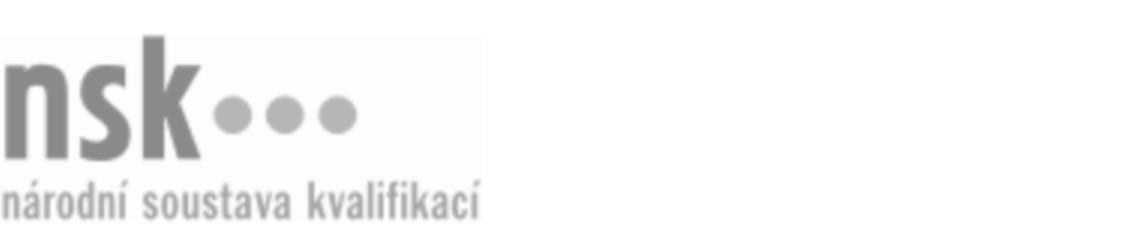 Autorizované osobyAutorizované osobyAutorizované osobyAutorizované osobyAutorizované osobyAutorizované osobyAutorizované osobyAutorizované osobyPodlahář/podlahářka povlakových podlah (kód: 36-036-H) Podlahář/podlahářka povlakových podlah (kód: 36-036-H) Podlahář/podlahářka povlakových podlah (kód: 36-036-H) Podlahář/podlahářka povlakových podlah (kód: 36-036-H) Podlahář/podlahářka povlakových podlah (kód: 36-036-H) Podlahář/podlahářka povlakových podlah (kód: 36-036-H) Podlahář/podlahářka povlakových podlah (kód: 36-036-H) Podlahář/podlahářka povlakových podlah (kód: 36-036-H) Autorizující orgán:Autorizující orgán:Ministerstvo průmyslu a obchoduMinisterstvo průmyslu a obchoduMinisterstvo průmyslu a obchoduMinisterstvo průmyslu a obchoduMinisterstvo průmyslu a obchoduMinisterstvo průmyslu a obchoduMinisterstvo průmyslu a obchoduMinisterstvo průmyslu a obchoduMinisterstvo průmyslu a obchoduMinisterstvo průmyslu a obchoduMinisterstvo průmyslu a obchoduMinisterstvo průmyslu a obchoduSkupina oborů:Skupina oborů:Stavebnictví, geodézie a kartografie (kód: 36)Stavebnictví, geodézie a kartografie (kód: 36)Stavebnictví, geodézie a kartografie (kód: 36)Stavebnictví, geodézie a kartografie (kód: 36)Stavebnictví, geodézie a kartografie (kód: 36)Stavebnictví, geodézie a kartografie (kód: 36)Povolání:Povolání:Podlahář povlakových podlahPodlahář povlakových podlahPodlahář povlakových podlahPodlahář povlakových podlahPodlahář povlakových podlahPodlahář povlakových podlahPodlahář povlakových podlahPodlahář povlakových podlahPodlahář povlakových podlahPodlahář povlakových podlahPodlahář povlakových podlahPodlahář povlakových podlahKvalifikační úroveň NSK - EQF:Kvalifikační úroveň NSK - EQF:333333Platnost standarduPlatnost standarduPlatnost standarduPlatnost standarduPlatnost standarduPlatnost standarduPlatnost standarduPlatnost standarduStandard je platný od: 21.10.2022Standard je platný od: 21.10.2022Standard je platný od: 21.10.2022Standard je platný od: 21.10.2022Standard je platný od: 21.10.2022Standard je platný od: 21.10.2022Standard je platný od: 21.10.2022Standard je platný od: 21.10.2022Podlahář/podlahářka povlakových podlah,  28.03.2024 19:39:39Podlahář/podlahářka povlakových podlah,  28.03.2024 19:39:39Podlahář/podlahářka povlakových podlah,  28.03.2024 19:39:39Podlahář/podlahářka povlakových podlah,  28.03.2024 19:39:39Podlahář/podlahářka povlakových podlah,  28.03.2024 19:39:39Strana 1 z 2Strana 1 z 2Autorizované osobyAutorizované osobyAutorizované osobyAutorizované osobyAutorizované osobyAutorizované osobyAutorizované osobyAutorizované osobyAutorizované osobyAutorizované osobyAutorizované osobyAutorizované osobyAutorizované osobyAutorizované osobyAutorizované osobyAutorizované osobyNázevNázevNázevNázevNázevNázevKontaktní adresaKontaktní adresa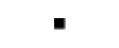 Akademie řemesel Praha - Střední škola technickáAkademie řemesel Praha - Střední škola technickáAkademie řemesel Praha - Střední škola technickáAkademie řemesel Praha - Střední škola technickáAkademie řemesel Praha - Střední škola technickáZelený pruh 1294/52, 14708 PrahaZelený pruh 1294/52, 14708 PrahaAkademie řemesel Praha - Střední škola technickáAkademie řemesel Praha - Střední škola technickáAkademie řemesel Praha - Střední škola technickáAkademie řemesel Praha - Střední škola technickáAkademie řemesel Praha - Střední škola technickáZelený pruh 1294/52, 14708 PrahaZelený pruh 1294/52, 14708 PrahaZelený pruh 1294/52, 14708 PrahaZelený pruh 1294/52, 14708 PrahaStřední škola polytechnická Brno, Jílová, příspěvková organizaceStřední škola polytechnická Brno, Jílová, příspěvková organizaceStřední škola polytechnická Brno, Jílová, příspěvková organizaceStřední škola polytechnická Brno, Jílová, příspěvková organizaceStřední škola polytechnická Brno, Jílová, příspěvková organizaceJílová 164/36G, 63900 BrnoJílová 164/36G, 63900 BrnoStřední škola polytechnická Brno, Jílová, příspěvková organizaceStřední škola polytechnická Brno, Jílová, příspěvková organizaceStřední škola polytechnická Brno, Jílová, příspěvková organizaceStřední škola polytechnická Brno, Jílová, příspěvková organizaceStřední škola polytechnická Brno, Jílová, příspěvková organizaceJílová 164/36G, 63900 BrnoJílová 164/36G, 63900 BrnoPodlahář/podlahářka povlakových podlah,  28.03.2024 19:39:39Podlahář/podlahářka povlakových podlah,  28.03.2024 19:39:39Podlahář/podlahářka povlakových podlah,  28.03.2024 19:39:39Podlahář/podlahářka povlakových podlah,  28.03.2024 19:39:39Podlahář/podlahářka povlakových podlah,  28.03.2024 19:39:39Strana 2 z 2Strana 2 z 2